Check list for Respondents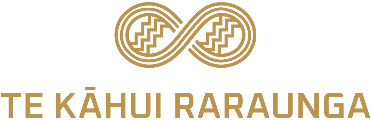 Response Form In response to Request for Proposalsby: [insert name of respondent]for: Te Reo Rangatira: He Reo Hei Rangaranga i Ngā Tiraref: TKRCT-P003Date of this Proposal: [insert date of this document]About the RespondentOur profile Choose one of these statements to complete, and delete the othersThis is a Proposal by [insert the name of your organisation] alone to supply the Requirements.  OR This is a [joint/consortium] Proposal by [insert the name of your organisation] and [insert the name of the other organisation/s] (together the Respondents) to supply the Requirements.Our Point of Contact Response to the RequirementsOverview of our solutionPlease provide an overview of your solution. For example, describe the technical aspects of the product and/or elements of the service offering.Questions relating to the evaluation criteriaAssumptionsPlease state any assumptions you have made in relation to the Requirements. Where you have made assumptions in relation to the costs and pricing information please state these in the next section.PricePricing schedulePlease submit your financial information and pricing using the following pricing schedule (this may be a supported by a separate document e.g. excel spreadsheet).AssumptionsPlease state any assumptions that you have made in relation to the cost and pricing information. Proposed Contract Choose one and delete the other:Having read and understood the Proposed Contract, in the RFP Section 5, I confirm that these terms and conditions are acceptable. If successful, I agree to sign a Contract based on the Proposed Contract, or such amended terms and conditions of Contract as are agreed with the Buyer following negotiations. ORHaving read and understood the Proposed Contract, in the RFP Section 5, I have the following suggestions to make. If successful, I agree to sign a Contract based on the Proposed Contract subject to negotiating the following clauses:RefereesPlease supply the details of two referees for your organisation. Include a brief description of the goods or services that your organisation provided and when.Please note: in providing these referees you authorise us to collect any information about your organisation, except commercially sensitive pricing information, from the referees, and use such information in the evaluation of your Proposal. You also agree that all information provided by the referee to us will be confidential to us.Our declarationTaskComplete all sections of the Response Form.Delete all ‘supplier tip’ boxes from the Response Form. Remove all yellow highlight from the Response Form. Make sure that you have complied with the following instructions:Arrange for the declaration to be signed.Prepare your Proposal for electronic submission.Arrange for the Proposal to be submitted to procurement@kahuiraraunga.io before 3pm on 23 April 2021 (the Deadline for Proposals).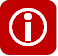 SuppliertipsWords and phrases that have a special meaning are shown by the use of capitals e.g. Respondent, which means ‘a person, organisation, business or other entity that submits a Proposal in response to the RFP. The term Respondent includes its officers, employees, contractors, consultants, agents and representatives. The term Respondent differs from a supplier, which is any other business in the market place that does not submit a Proposal.’ Definitions are at the end of RFP Section 6.SuppliertipsThe section gives the Buyer basic information about your organisation and identifies your Point of Contact for the duration of the RFP process. If an item is not applicable e.g. you do not have a registered office, complete the box by stating ‘not applicable’.If you are submitting a joint or consortium Proposal complete an ‘Our profile’ table for each Respondent. Cut and paste the table as appropriate.  Provide only one Point of Contact for your joint/consortium Proposal.ItemDetailTrading name: [insert the name that you do business under]Full legal name (if different):[if applicable]Name of parent company:[if applicable]Physical address:[if more than one office – put the address of your head office]Postal address:[e.g. P.O Box address]Registered office:[if you have a registered office insert the address here]Business website:[url address]Type of entity (legal status):[sole trader / partnership / limited liability company or other entity / other please specify]Registration number:[if your organisation has a registration number insert it here e.g. company registration number]Country of residence:[insert country where you (if you are a sole trader) or your organisation is resident for tax purposes]GST registration number:[NZ GST number / if overseas please state]ItemDetailContact person:[name of the person responsible for communicating with the Buyer]Position:[job title or position]Phone number:[landline]Mobile number:[mobile]Email address:[work email]SuppliertipsIn this section you are asked to provide your response to our Requirements (RFP Section 2) by demonstrating your organisation’s ability to meet our criteria (RFP Section 3: Our Evaluation Approach). Carefully read RFP Sections 2 and 3 before completing this part.  If there is anything that you do not understand ask our Point of Contact to clarify.If any information you provide is commercially sensitive to your organisation you must let the Buyer know. Please mark the information ‘commercially sensitive’ or ‘Confidential Information’. It is not acceptable to render this whole document confidential unless this is truly the case. The Buyer has a duty to protect Confidential Information subject to the exceptions in the RFP-Terms (Section 6).If some of an answer is in another document e.g. a marketing brochure, copy and paste the relevant extract into the Proposal. Do not submit the whole brochure. Please do not include any advertising brochures or similar material in your Proposal.You may include information not specifically requested by us in your Proposal. But only if it adds value and is relevant to the Requirements.SuppliertipsHere you are asked to answer questions relating to the evaluation criteria. Your Proposal will be scored against your answers to these criteria. Aim to give answers that are relevant, concise and comprehensive. Consider the % weighting for each criterion. The higher the weighting the more important it is. Take the weightings into account in deciding how much detail to include.  If you have made any assumption about the Requirements or delivery, clearly state the assumption.There may be several questions that relate to one criterion. If these questions are not individually weighted assume that they are of equal importance.Fit for purpose / proposed solutionWeighting 50%e.g. Explain how your good/services meet or exceed our Requirements.e.g. Explain how your good/services meet or exceed our Requirements.[insert your answer here][insert your answer here]e.g. Describe how you measure quality in meeting or exceeding our Requirements.e.g. Describe how you measure quality in meeting or exceeding our Requirements.[insert your answer here][insert your answer here]e.g. Describe how your solution positions and uses Te Ao Māori or Kaupapa Māori perspectives in project design.e.g. Describe how your solution positions and uses Te Ao Māori or Kaupapa Māori perspectives in project design.[insert your answer here][insert your answer here]e.g.  Describe how your solution proposes an innovative or non-standard approach to measuring te reo rangatira.  e.g.  Describe how your solution proposes an innovative or non-standard approach to measuring te reo rangatira.  [insert your answer here][insert your answer here]e.g. Describe how your proposal positions or plans to implement a second stage, if successful.  e.g. Describe how your proposal positions or plans to implement a second stage, if successful.  [insert your answer here][insert your answer here]Capability of the Respondent to deliverWeighting 30%e.g. Describe how you will deliver the Requirements (staffing).e.g. Describe how you will deliver the Requirements (staffing).[insert your answer here][insert your answer here]e.g. List the relevant qualifications and experience of named personnel to deliver the Requirements.e.g. List the relevant qualifications and experience of named personnel to deliver the Requirements.[insert your answer here][insert your answer here]e.g. Describe the track record of the named personnel in delivering similar goods/services.e.g. Describe the track record of the named personnel in delivering similar goods/services.[insert your answer here][insert your answer here]Capacity of the Respondent to deliver   Weighting 20%e.g. Describe your organisation’s track record in delivering similar goods/services (same quantity, quality, delivered on time, to specification and within budget).e.g. Describe your organisation’s track record in delivering similar goods/services (same quantity, quality, delivered on time, to specification and within budget).[insert your answer here][insert your answer here]e.g. Describe your organisation’s size, structure and annual turnover. Explain why this is sufficient to deliver the Requirements in full, on time, to specification and in the quantity required.e.g. Describe your organisation’s size, structure and annual turnover. Explain why this is sufficient to deliver the Requirements in full, on time, to specification and in the quantity required.[insert your answer here][insert your answer here]e.g. Provide information about your operational and financial systems to track and manage delivery.   e.g. Provide information about your operational and financial systems to track and manage delivery.   [insert your answer here][insert your answer here]SuppliertipsIn the RFP Section 4 we have outlined the pricing information that we are seeking. This should inform you how to present your proposed price. Where we have provided a template you must use this for your pricing information.In preparing your pricing information you must consider all risks, contingencies and other circumstances relating to the delivery of our Requirements and include adequate provision for them. You must also document any assumptions that you have made in costing the full delivery of the Requirements.If asked for a ‘whole-of-life’ cost this is the total cost to the Buyer over the whole of the life of the Contract. See Guide to Total Cost of Ownership and TCO calculator on this website.ItemUnit priceexcluding GSTNumberSub-totalexcluding GST[e.g. personnel costs][$ X][number of units][$ X][e.g. detailed or grouped list of operational expenses][$ X][number of days][$ X]Total Cost of ContractTotal Cost of ContractTotal Cost of Contract[$ X]SuppliertipsIn the RFP Section 5 we have detailed the terms and conditions of our Proposed Contract. We need to know whether or not you are prepared to do business based on the Proposed Contract. If you have any points that you wish to make about the Proposed Contract this is where you tell us. Note below any suggestions or changes you wish to propose.It is important that, if asked, you are able to explain why your changes are important to you. In deciding which Respondent/s to shortlist the Buyer will take into account each Respondent’s willingness to meet the Proposed Contract terms and conditions.Clause	ConcernProposed solution[insert number][briefly describe your concern about this clause][describe your suggested alternative wording for the clause or your solution][insert number][briefly describe your concern about this clause][describe your suggested alternative wording for the clause or your solution]SuppliertipsHere you are asked to provide the names and contact details of your referees. These must be work related referees i.e. not a friend or family member. The best referees are those for whom you have recently delivered similar goods or services.Before including their details check with them to make sure that they consent to acting as referee on behalf of your organisation.First referee								    First referee								    Name of referee:[insert name of the referee]Name of organisation:[insert name of their organisation]Goods/services provided:[brief description of the goods/services you provided to this referee]Date of provision:[insert the date when you provided the goods/services]Address:[insert street address]Telephone:[insert mobile or landline]Email:[insert email address]Second referee								    Second referee								    Name of referee:[insert name of the referee]Name of organisation:[insert name of their organisation]Goods/services provided:[brief description of the goods/services you provided to this referee]Date of provision:[insert the date when you provided the goods/services]Address:[insert street address]Telephone:[insert mobile or landline]Email:[insert email address]Please contact me before you approach a referee for a referenceYes/Not requiredSuppliertipsHere you are asked to answer questions and make a formal declaration. Remember to select ‘agree’ or ‘disagree’ at the end of each row. If you don’t you will be deemed to have agreed.Remember to get the declaration signed by someone who is authorised to sign and able to verify each of the elements of the declaration e.g. chief executive or a senior manager.If you are submitting a joint or consortium Proposal each Respondent (supplier involved in the joint or consortium Proposal) must complete a separate declaration.Respondent’s declaration						    Respondent’s declaration						    Respondent’s declaration						    TopicDeclarationRespondent’s declarationRFP Process, Terms and Conditions:I/WE have read and fully understand the RFP, including the RFP Process, Terms and Conditions (shortened to RFP-Terms detailed in Section 6, as amended by Section 1, paragraph 1.6. if applicable). I/we confirm that the Respondent/s agree to be bound by them.[agree / disagree]Collection of further information:The Respondent/s authorises the Buyer to:collect any information about the Respondent, except commercially sensitive pricing information, from any relevant third party, including a referee, or previous or existing clientuse such information in the evaluation of this Proposal.The Respondent/s agrees that all such information will be confidential to the Buyer.[agree / disagree]Requirements:I/we have read and fully understand the nature and extent of the Buyer’s Requirements as described in Section 2. I/we confirm that the Respondent/s has the necessary capacity and capability to fully meet or exceed the Requirements and will be available to deliver throughout the relevant Contract period.[agree / disagree]Ethics:In submitting this Proposal the Respondent/s warrants that it:has not entered into any improper, illegal, collusive or anti-competitive arrangements with any Competitorhas not directly or indirectly approached any representative of the Buyer  (other than the Point of Contact) to lobby or solicit information in relation to the RFP has not attempted to influence, or provide any form of personal inducement, reward or benefit to any representative of the Buyer.[agree / disagree]Offer Validity Period:I/we confirm that this Proposal, including the price, remains open for acceptance for the Offer Validity Period stated in Section 1, paragraph 1.6. [agree / disagree]Conflict of Interest declaration:The Respondent warrants that it has no actual, potential or perceived Conflict of Interest in submitting this Proposal, or entering into a Contract to deliver the Requirements. Where a Conflict of Interest arises during the RFP process the Respondent/s will report it immediately to the Buyer’s Point of Contact.[agree / disagree]Details of Conflict of Interest: [if you think you may have a Conflict of Interest briefly describe the conflict and how you propose to manage it or write ‘not applicable’].Details of Conflict of Interest: [if you think you may have a Conflict of Interest briefly describe the conflict and how you propose to manage it or write ‘not applicable’].Details of Conflict of Interest: [if you think you may have a Conflict of Interest briefly describe the conflict and how you propose to manage it or write ‘not applicable’].DECLARATIONI/we declare that in submitting the Proposal and this declaration:the information provided is true, accurate and complete and not misleading in any material respectthe Proposal does not contain Intellectual Property that will breach a third party’s rightsI/we have secured all appropriate authorisations to submit this Proposal, to make the statements and to provide the information in the Proposal and I/we am/are not aware of any impediments to enter into a formal Contract to deliver the Requirements.I/we understand that the falsification of information, supplying misleading information or the suppression of material information in this declaration and Proposal may result in the Proposal being eliminated from further participation in the RFP process and may be grounds for termination of any Contract awarded as a result of the RFP process.By signing this declaration the signatory below represents, warrants and agrees that he/she has been authorised by the Respondent/s to make this declaration on its/their behalf.DECLARATIONI/we declare that in submitting the Proposal and this declaration:the information provided is true, accurate and complete and not misleading in any material respectthe Proposal does not contain Intellectual Property that will breach a third party’s rightsI/we have secured all appropriate authorisations to submit this Proposal, to make the statements and to provide the information in the Proposal and I/we am/are not aware of any impediments to enter into a formal Contract to deliver the Requirements.I/we understand that the falsification of information, supplying misleading information or the suppression of material information in this declaration and Proposal may result in the Proposal being eliminated from further participation in the RFP process and may be grounds for termination of any Contract awarded as a result of the RFP process.By signing this declaration the signatory below represents, warrants and agrees that he/she has been authorised by the Respondent/s to make this declaration on its/their behalf.DECLARATIONI/we declare that in submitting the Proposal and this declaration:the information provided is true, accurate and complete and not misleading in any material respectthe Proposal does not contain Intellectual Property that will breach a third party’s rightsI/we have secured all appropriate authorisations to submit this Proposal, to make the statements and to provide the information in the Proposal and I/we am/are not aware of any impediments to enter into a formal Contract to deliver the Requirements.I/we understand that the falsification of information, supplying misleading information or the suppression of material information in this declaration and Proposal may result in the Proposal being eliminated from further participation in the RFP process and may be grounds for termination of any Contract awarded as a result of the RFP process.By signing this declaration the signatory below represents, warrants and agrees that he/she has been authorised by the Respondent/s to make this declaration on its/their behalf.Signature:Full name:Title / position:Name of organisation:Date: